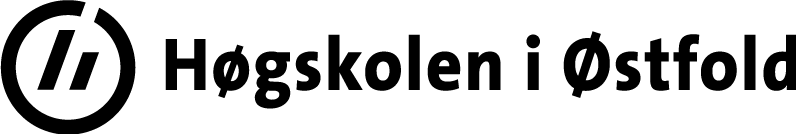 								 Sjekklister for BP«Prosjektnavn» Prosjekteier: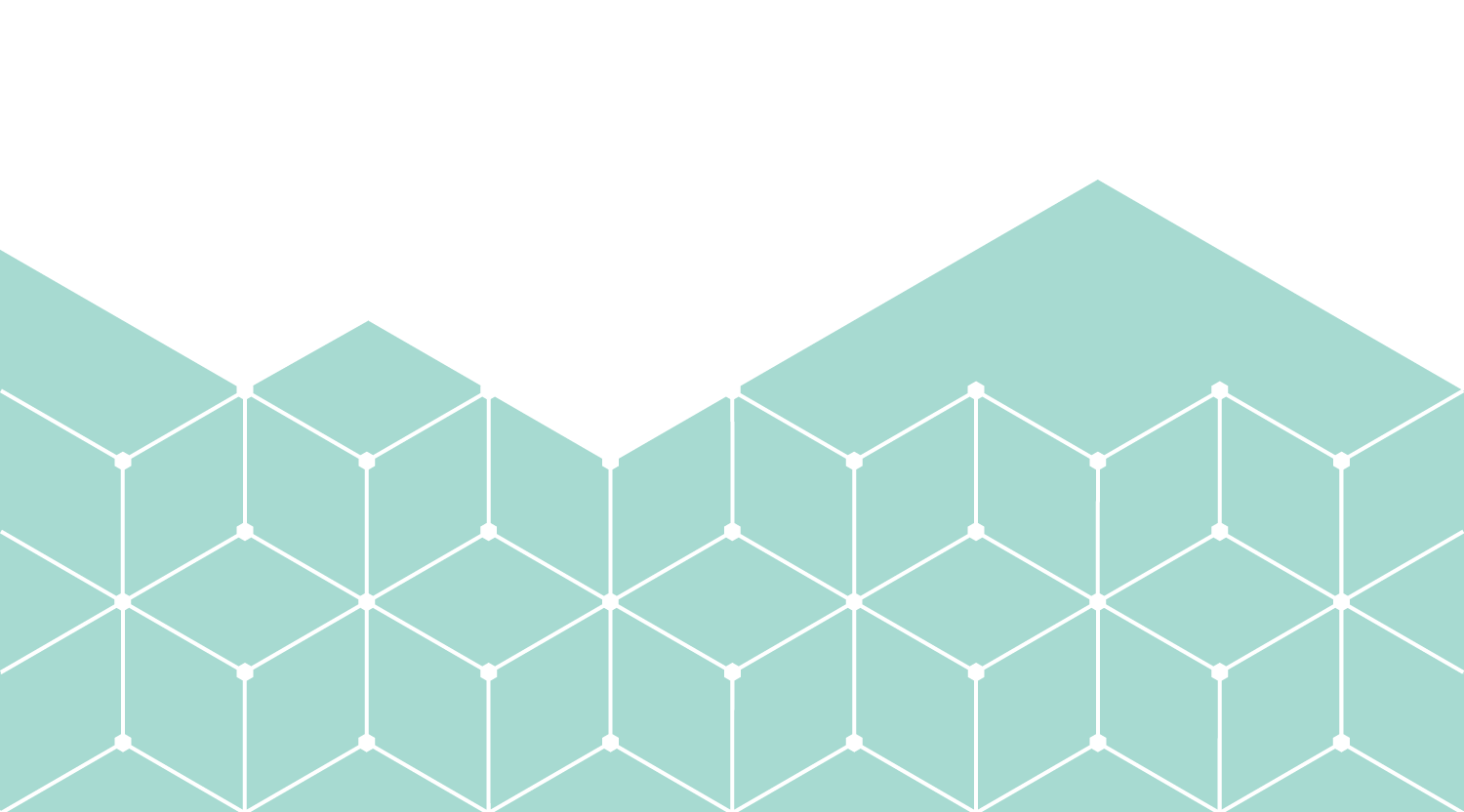 Sjekklister for beslutningspunkter i prosjektmodellen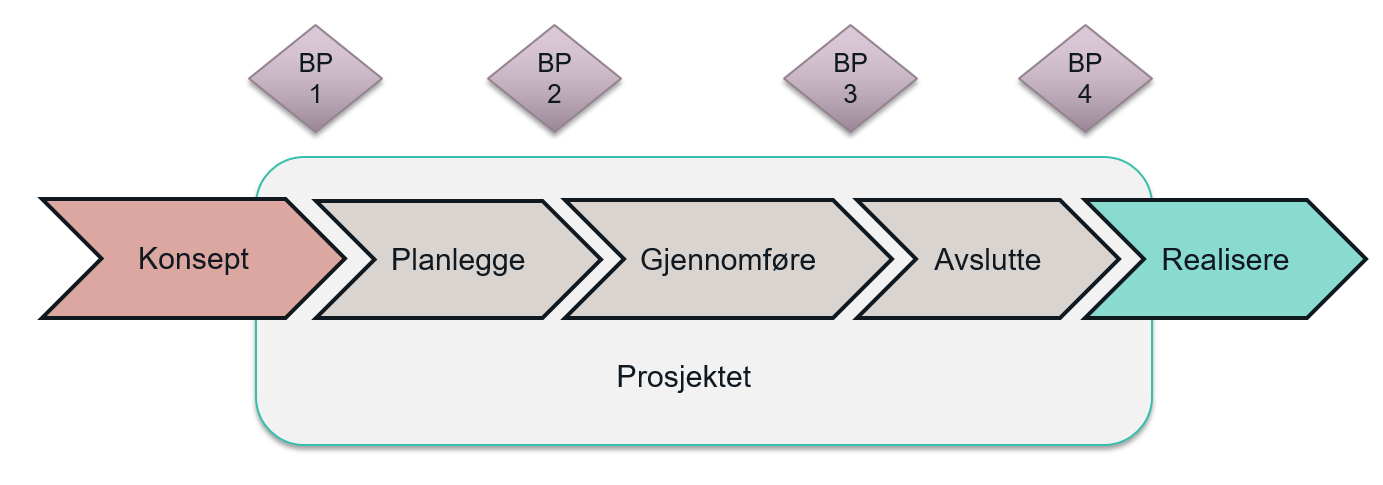 Dato BP 1Dato BP 2Dato BP 3Dato BP 4BP1-sjekkliste: Beslutt om det er grunnlag for å starte planleggingen av prosjektetBP1-sjekkliste: Beslutt om det er grunnlag for å starte planleggingen av prosjektetBP1-sjekkliste: Beslutt om det er grunnlag for å starte planleggingen av prosjektetBP1-sjekkliste: Beslutt om det er grunnlag for å starte planleggingen av prosjektetBP1-sjekkliste: Beslutt om det er grunnlag for å starte planleggingen av prosjektetBP1-sjekkliste: Beslutt om det er grunnlag for å starte planleggingen av prosjektet#SpørsmålJaNeiIRKommentar1.1Er målene til prosjektet tydelig beskrevet?1.2Er brukerne og deres behov kartlagt?1.3Vurderes behovene som realistiske og tidsmessige?1.4Er prosjektet i henhold til overordnede mål og strategi?1.5Vurderes prosjektet som relevant og «levedyktig»?1.6Er prosjektets leveranser tilstrekkelig bearbeidet og tydelig nok formulert?1.7Er det gjort en juridisk vurdering av prosjektet?1.8Er det gjort en sikkerhetsvurdering av prosjektet?1.9I forhold til effekter, er det utført nødvendige målinger?Ressurser1.10Er prosjekteier og prosjektleder utnevnt og tilgjengelige?1.11Er prosjektets ressursbehov kartlagt og tilgjengelig? 1.12Er den nødvendige kompetanse tilgjengelig dersom prosjektets oppstart godkjennes?Interessenter1.13Har prosjektet vært innom de mest relevante forankringspunktene (IDF, hovedverneombud etc.)1.14Er potensielle eksterne samarbeidspartnere identifisert?IT systemer1.15Er eventuelle endringer i IT systemer tilstrekkelig klarlagt og dokumentert? 1.16Vurderes disse (IT-endringer) som hensiktsmessige og realistiske?1.17Er det utført en ROS-analyse (Risiko- og sårbarhetsvurdering)?Risiko1.18Er det gjort en vurdering av risiko i prosjektet?1.19Er det påtenkt risikovurdering av behandling av personopplysninger, IT-endringer og arbeidsprosesser relatert til dette? Gevinster1.20Er de skisserte nytteeffektene (gevinster) i tråd med overordnede mål og strategi?Konklusjon1.21Godkjennes det å starte planleggingen av prosjektet?BP2-sjekkliste: Beslutt om det er grunnlag for å starte gjennomføringen av prosjektetBP2-sjekkliste: Beslutt om det er grunnlag for å starte gjennomføringen av prosjektetBP2-sjekkliste: Beslutt om det er grunnlag for å starte gjennomføringen av prosjektetBP2-sjekkliste: Beslutt om det er grunnlag for å starte gjennomføringen av prosjektetBP2-sjekkliste: Beslutt om det er grunnlag for å starte gjennomføringen av prosjektetBP2-sjekkliste: Beslutt om det er grunnlag for å starte gjennomføringen av prosjektet#SpørsmålJaNeiIRKommentar2.1Er alle enheter (fag og administrasjon) tilstrekkelig med i prosjektet fra starten?2.2Har prosjektomfanget blitt brutt ned på et hensiktsmessig nivå? 2.3Er det tydelig hvem som har ansvaret for aktivitetene som skal utføres?2.4Er det utført nødvendige målinger for resultatet? 2.5Er utestående punkter fra forrige BP godkjent?Prosjektplan2.6Er prosjektets leveranser identifisert og dokumentert?2.7Er det utbeidet tydelige nok akseptansekriterier for prosjektets leveranser?2.8Er det formulert konkrete, lettforståelige og entydige resultatmål?2.9Er prosjektets avgrensninger og forutsetninger entydig beskrevet?2.10Er brukernes behov identifisert og beskrevet?2.11Er suksesskriterier definert sammen med prosjekteier?2.12Er rapporteringsprosessen gjennomtenkt og tilstrekkelig beskrevet?2.13Finnes det en prosessbeskrivelse for endringshåndtering?Tidsplan2.14Er fremdriftsplanen realistisk?2.15Er fremdriftsplanen innenfor akseptansekriteriet?Budsjett2.16Er budsjettet realistisk?2.17Er det satt av tilstrekkelig «reserve» for å kunne iverksette de foreslåtte tiltak?Ressurser2.18Er prosjekteier og prosjektleder tilgjengelige?2.19Er prosjektets ressursbehov kartlagt og tilgjengelig? 2.20Er den nødvendige kompetanse tilgjengelig?2.21Er prosjektets organisering og ansvarsfordeling godt nok gjennomtenkt og illustrert?2.22Vurderes foreslått prosjektorganisasjon som tilstrekkelig robust for å kunne gjennomføre prosjektet? Interessenter2.23Har prosjektet vært innom de mest relevante forankringspunktene (IDF, hovedverneombud etc.)2.24Er grupper som verneombud, IDF mv. tilstrekkelig informert/ konsultert?2.25Er potensielle eksterne samarbeidspartnere identifisert?2.26Er berørte fagavdelinger tilstrekkelig med i prosjektet fra starten?2.27Er viktige interessenter indentifisert, og er det laget en kommunikasjonsplan får å kunne håndtere disse på en hensiktsmessig måte?2.28Finnes det sporbare suksesskriterier som viktige interessenter vil ta i bruk for å evaluere prosjektets leveranser?IT systemer2.30Er eventuelle endringer i IT systemer tilstrekkelig klarlagt og dokumentert? 2.31Vurderes disse (IT-endringer) som hensiktsmessige og realistiske?Risiko2.32Er det utført en risikovurdering i prosjektet?2.33Har alle risker fått eiere som er klar over dette?2.34Er det utført risikovurdering av behandling av personopplysninger, IT-endringer og arbeidsprosesser relatert til dette? 2.35Er det gjennomført en risikovurdering av prosjektgjennomføringen, herunder også evt. konsekvens av arbeidsmiljømessige forhold.2.36Er resultat av risikovurdering hensyntatt i foreslått gjennomføringsstrategi og innarbeidet i fremdriftsplan for prosjektet?Gevinster2.37Beskriver gevinstmålene hvilken virkning de skal ha etter at prosjektets leveranser (ref. resultatmålene) er tatt i drift?Konklusjon2.38Vurderes prosjektet fortsatt som relevant og levedyktig?2.39Kan man godkjenne håndtering av risiko i prosjektet?2.40Er det utarbeidet en god gjennomføringsstrategi?2.41Er kvaliteten på dokumentasjonen god nok?2.42Kan man godkjenne forutsetninger som er tatt?2.43Er prosjektet klar til å gå over til gjennomføringsfasen?BP3-sjekkliste: Beslutt om det er grunnlag for å godkjenne leveranser og plan for realiseringBP3-sjekkliste: Beslutt om det er grunnlag for å godkjenne leveranser og plan for realiseringBP3-sjekkliste: Beslutt om det er grunnlag for å godkjenne leveranser og plan for realiseringBP3-sjekkliste: Beslutt om det er grunnlag for å godkjenne leveranser og plan for realiseringBP3-sjekkliste: Beslutt om det er grunnlag for å godkjenne leveranser og plan for realiseringBP3-sjekkliste: Beslutt om det er grunnlag for å godkjenne leveranser og plan for realisering#SpørsmålJaNeiIRKommentar3.1Er prosjektets leveranser i overensstemmelse med definerte resultatmål?3.2Er leveranser dokumentert og levert i henhold til plan?3.3Er det noe utestående arbeid som prosjektet skal ha ansvar for å avslutte?3.4Er det redegjort for hvordan risiko knyttet til behandling av personopplysninger, endringer i IT-systemer og arbeidsprosesser blir håndtert?  3.5Finnes det et sett med akseptansekriterier (ref. prosjektplan) for overlevering av leveranser med tilhørende aksept?3.6Er linjeorganisasjonen klar til å ta i bruk leveransene fra prosjektet og er nødvendig opplæring, brukerdokumentasjon, driftsrutiner osv. utarbeidet og gjennomført?3.7Er leveransene av et slikt omfang og kvalitet at det er mulig å innfri de tiltenkte gevinstene/ nytteeffektene for prosjektet? 3.8Er det klart hvem som har ansvar for forvaltning og drift, og er nødvendige avtaler inngått?3.9Er utestående punkter fra forrige BP godkjent?Gevinster3.10Er det klart hvem som skal følge opp og rapportere på gevinster (i henhold til gevinstrealiseringsplan), og til hvem?Konklusjon3.11Godkjennes prosjektets leveranser?BP4-sjekkliste: Beslutt om det er grunnlag for å godkjenne avslutningen av prosjektetBP4-sjekkliste: Beslutt om det er grunnlag for å godkjenne avslutningen av prosjektetBP4-sjekkliste: Beslutt om det er grunnlag for å godkjenne avslutningen av prosjektetBP4-sjekkliste: Beslutt om det er grunnlag for å godkjenne avslutningen av prosjektetBP4-sjekkliste: Beslutt om det er grunnlag for å godkjenne avslutningen av prosjektetBP4-sjekkliste: Beslutt om det er grunnlag for å godkjenne avslutningen av prosjektet#SpørsmålJaNeiIRKommentar4.1Er alle leveranser ferdigstilt og godkjent?4.2Er sluttrapporten godkjent?4.3Er erfaringene fra prosjektet tatt hånd om?4.4Er utestående arbeid tilfredsstillende lukket og eventuelt akseptert overført til linja?4.5Er det gjenstående risikoreduserende tiltak knyttet til behandling av personopplysninger, IT-endringer og arbeidsprosesser, som skal følges opp av linja?4.6Er den anbefalte løsningen dokumentert tilstrekkelig?4.7Er alle nødvendige rutiner/prosedyrer implementert og nøkkelressurser skolert og oppdatert for å oppnå optimalt utbytte av leveransene fra prosjektet? 4.8Er prosjektdokumentene forsvarlig arkivert?4.9Er alle relevante interessenter blitt informert om avslutning av prosjektet?4.10Er utestående punkter fra forrige BP godkjent?Gevinster4.11Er det mulig å realisere prosjektets gevinstmål basert på det som har blitt levert?4.12Er det klart hvem som skal følge opp og rapportere på gevinster (i henhold til gevinstrealiseringsplan), og til hvem?Konklusjon4.13Godkjennes prosjektet som offisiell avsluttet?